                                                                                  Памятка    как противостоять угрозе терроризма       Для того, чтобы свести до минимума возможность террористическихактов, надо предпринять ряд необходимых мер безопасности: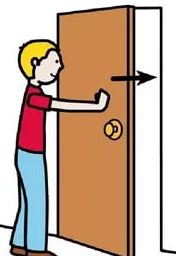                        - Не открывать двери не знакомым людям, не вступать с ними в контакт на                               улице, в общественном транспорте и т.д. Не принимать из рук незнакомцев каких -                             либо предметов, сумок, пакетов, свёртков.                                   - В случае обнаружения подозрительных предметов, оставленных без присмотра, 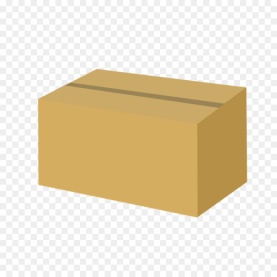                                  срочно сообщать об этом в органы правопорядка. Не пытаться самостоятельно                                 вскрывать, переносить предмет. Не пользоваться вблизи него мобильной связью.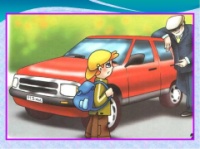                                   - Обращать внимание на появление незнакомых автомобилей и посторонних                                       лиц вблизи места жительства, работы, учёбы.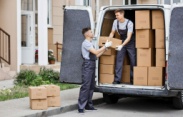                                   - Интересоваться разгрузкой коробок, мешков, ящиков, переносимых в                                      подвалы и на первые этажи зданий.                               - Освободить лестничные клетки, коридоры, служебные помещения от 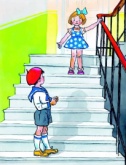                                загрождающих их предметов.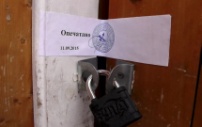  -   Укрепить и опечатать входы в подвалы и на чердаки.       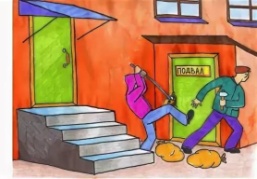                                 - Регулярно проверять сохранность печатей и замков. Следить за освещением во                                 дворах и подъездах.        Мобильные номера телефонов экстренных служб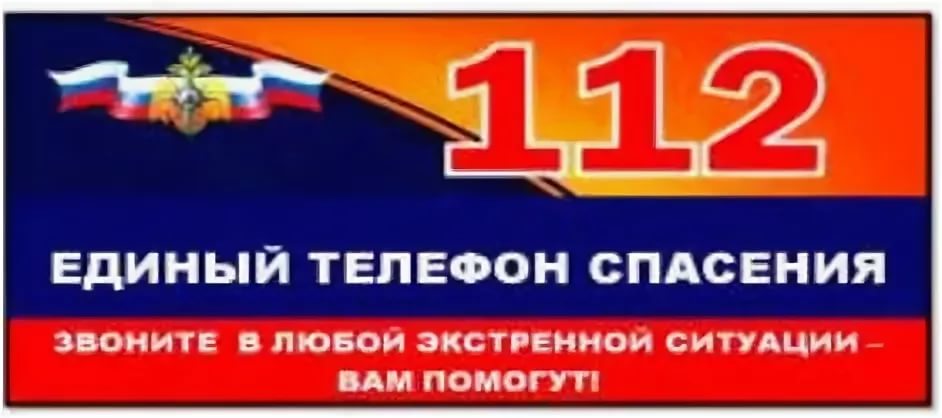                При отсутствии SIM - карты в телефоне,                  при заблокированной   SIM – карте в телефоне,                   при отрицательном балансе          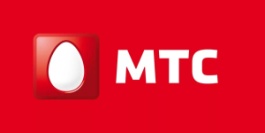 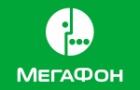 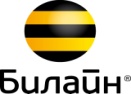 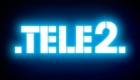  Пожарная  охрана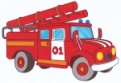 10101000101* полиция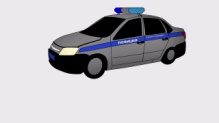 10202000202*Скорая помощь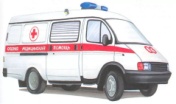 10303000303* Аварийная служба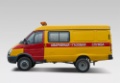 10404000404*